The list of recommended hotels is provided in the Practical Information Document..This form should be sent directly to the hotel of your choice by fax or e-mail. Kindly note that hotel reservations can also be made via the web-sites of the respective hotels.
 [Note: To ensure airport pick-up, delegates are requested to complete and return this form by fax or email (Fax: + 373 22 251 173; Email: natalia.flenchea@mtic.gov.md) to Ms. Natalia Flenchea, International Cooperation and European Integration Division of the Ministry of Information Technology and Communications of the Republic of Moldova as soon as possible, but no later than 15 September 2011]                             Date                                                                       SignatureITU Regional Workshop on Bridging the Standardization Gap for CIS StatesChisinau, 7  October 2011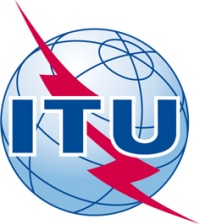 HOTEL RESERVATION FORMPersonal InformationPersonal InformationPersonal InformationLast NameFirst NameCompanyAddressTelephoneFaxE-mailPaymentTravel InformationTravel InformationTravel InformationArrivalArrival/          /  2011      (dd/mm/yy)DepartureDeparture/          /  2011      (dd/mm/yy)AdultsAdultsNumber of roomsNumber of roomsRoom categoryRoom category